AtFISSO ALBO PR TORIO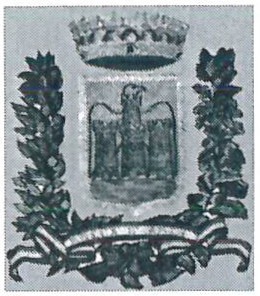 01-/eAb f'iUMER	bG _COMUNE DI ROCCA D'ARCEProvincia di FrosinoneMedaglia d'argento al merito civileOrdinanza n. 10/2021IL SINDACOAllo scopo di provvedere  ad un ordinato traffico di ogni forma di autoveicolo per la tutela della comunità;RITENUTA quindi la necessità di adottare, in ossequio alla normativa vigente e al maggior afflussodi cittadini durante la corrente stagione estiva;VISTA   la  comunicazione   del  Comando   di  Polizia  Municipale   che  segnala  la  necessità   di regolamentare il traffico nelle strade e piazze Comunali;RITENUTA l'opportunità e l'urgenza di procedere in merito;VISTI gli art. 6 e 7 del Nuovo Codice della Strada,D.L.vo n.285 del 30/0411992 ;VISTO  il  Regolamento  di  Esecuzione  e di  Attuazione  del Nuovo  Codice  della  Strada,  D.P.R. 16/12/1992, n.495 e successive modificazioni;ORDINAFermo restando il rispetto dei divieti obbligatori , limitazioni e prescrizioni di cui alla segnaletica orizzontale e verticale in tutto il territorio del Comune,di vietare la sosta a qualsiasi tipo di autoveicolo in  Piazza Federico Lancia a partire dalleore 18.00 alle ore 02.00 del giorno successivo nei giorni feriali e dalle ore 08,00 alle ore 02,00 del giorno successivo nei giorni festivi, a far data  dal 09.07.2021 al 29.08.2021 e fatto salvo per eventuali manifestazioni non previste o prevedibili, le prescrizioni saranno regolamentate dal Comando di Polizia Locale;di istituire la zona di parcheggio in Via IV Novembre , svincolo Via Roma  (lato sinistrodella carreggiata)--- Via Roma prossimità San Rocco, (lato sinistro della carreggiata)--­ strada  Comunale Cimitero----  Piazzale S.Bernardo;i   predetti	divieti	ed	autorizzazioni	saranno	regolamentati	all'occorrenza	mediante apposizione di segnaletica fissa e mobile .La presente ordinanza è resa pubblica con l'affissione all'Albo Pretorio , in data odierna e conl'apposizione  della prescritta segnaletica.Il Comando di Polizia Municipale è incaricato dell'esecuzione  e dell'osservanza della presente Ordinanza.Responsabile del procedimento è l'Agente di Polizia Municipale Sig. Petrucci Bruno;Contro  la presente  ordinanza  è ammesso  ricorso  al Tribunale  Amministrativo  Regionale  del Lazio entro il termine di 60 giorni, ovvero ricorso straordinario al Capo dello Stato.Contro la collocazione  della segnaletica è ammesso ricorso,  entro  60 giorni, al Ministero  deiLavori  Pubblici,  ai  sensi  dell'art .37  del  D.Lgs.285  del  1992  e  nel  rispetto  delle  formalità stabilite dall'art.74 del regolamento di esecuzione del Codice della Strada.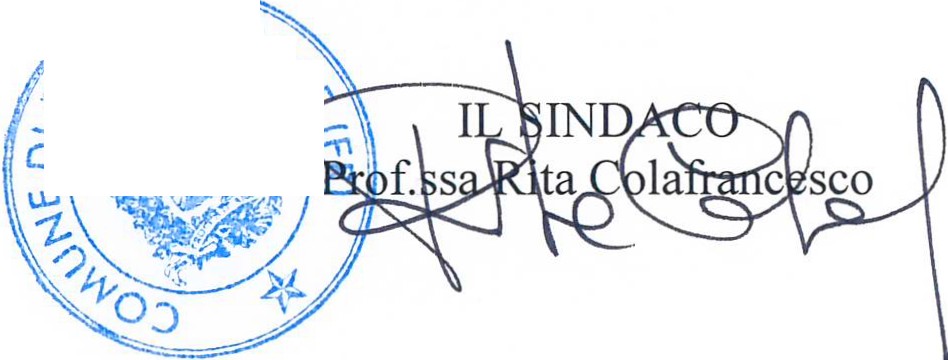 -Dalla Residenza Municipale , Lì 05.07.2021.	W-:-1  "\i/-'':fò;>.1-'1,).,( *"' •(.A	-è	.:,--_:·«:::tf!.·	'1'	IuJ	·' •	f '	I f. S-?ti:	'O.)	'